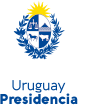 Presidencia de la RepúblicaDepartamento de Compras y SuministrosLA 5014/2022 “Contratación De Equipo Multidisciplinario Para Hallazgo Torre Anexa”ACLARACIÓN NÚMERO 2Los expedientes de la Comisión del Patrimonio Cultural de la Nación (CPCN) citados en el pliego, pueden ser consultados de forma presencial, agendando previamente llamando a la CPCN, al teléfono 29160916 internos 109 y 110 (Departamento de Arqueología) a partir de las 12 hs. y agendar día y hora".